Publicado en Madrid el 18/04/2018 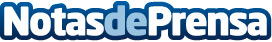 El videojuego The Elder Scrolls Online estrena nueva localización en su próximo capítuloBethesda Softworks anunció el mes pasado Summerset, el nuevo capítulo de The Elder Scrolls Online (TESO), la galardonada saga de mundo abierto de ZeniMax Online Studios. Hoy estrena un nuevo vídeo de juego que lleva a los jugadores de visita por esta tierra majestuosa y misteriosaDatos de contacto:Arturo Javier Estrada623239617Nota de prensa publicada en: https://www.notasdeprensa.es/el-videojuego-the-elder-scrolls-online-estrena Categorias: Nacional Juegos Entretenimiento E-Commerce Premios Innovación Tecnológica Gaming http://www.notasdeprensa.es